2024 GOLF MEMBERSHIP (cost +tax)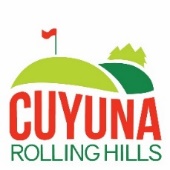 2024 CART MEMBERSHIP (cost +tax)2024 	MEMBER OWNED CART MEMBERSHIP (cost +tax)OTHER (cost +tax)									                               TOTAL DUE   $__________PLEASE PRINT AND FILL OUT COMPLETELYName: ______________________________ Cell Phone: ___________________ Email: _____________________________________Spouse (on membership): ________________________ Cell Phone:____________________ Email: ____________________________
Minor Children to be listed on membership: _______________________________________________________________Address: ____________________________________________City:__________________ZIP:_______________□ You may use my/our emails for club email newsletters/updates □ Enclosed is my payment by cash or check (made payable to Cuyuna Rolling Hills Golf)□ Please charge my credit card (plus 3% processing fee)  
   Card #______________________________ Exp: ___/___/___3-digit code: ________If payment is received before March 16th, 2024 you will receive the credit in your account.
Cuyuna Rolling Hills Golf ● PO Box 40 ● Deerwood, MN 56444MEMBERSHIP TYPE	ANYTIMETWILIGHT (after 3 pm)TOTALSINGLE MEMBERSHIP$768.34 + 56.66 = $825$628.64 + 46.36 = $675MARRIED COUPLE$1047.73 + 77.27 = $1125$838.18 + 61.82 = $900     DEPENDENT CHILD$153.67 + 11.33 = $165JUNIOR (17 and under)$321.30 + 23.70 = $345$274.74 + 20.26 = $295ADULT 18 -24 $419.09 + 30.91 = $450$344.59 + 25.41 = $370ADULT 25 - 30 $605.36 + 44.64 = $650 $512.22 + 37.78 = $550High School Golf Team Member$256.11 + 18.89 = $275TYPESEASON CART PASSSINGLE   $358.56 + 26.44 = $385COUPLE $535.51 + 39.49 = 575TYPECART TRAIL FEE	SINGLE   $195.58 + 14.42 =$210COUPLE  $265.42 + 19.58 = $285CART STORAGEGas- $265.42 + 19.58 = $285Electric- $330.62 + 24.38 = $355	TYPEDRIVING RANGE 
  Season pass per person$181.61 + 13.39 = $195.00MGA HANDICAP CARD   $32.60 +$2.40 = $35CLUB ACCOUNT
(food, beverage, merchandise)Deposit amount is your choice